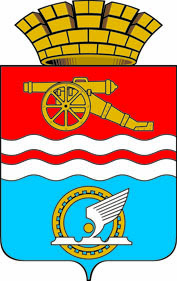 СВЕРДЛОВСКАЯ ОБЛАСТЬАДМИНИСТРАЦИЯ ГОРОДА КАМЕНСКА-УРАЛЬСКОГОПОСТАНОВЛЕНИЕот   ___________  № ____О внесении изменений впостановление Администрации города Каменска-Уральского от 24.05.2017 № 424 «Об утверждении муниципальной программы «Формирование современной городской среды на территории муниципального образования город Каменск-Уральский на 2017 - 2024 годы»В соответствии с постановлением Правительства Свердловской области от 31 октября 2017 года№805-ПП «Об утверждении государственной программы Свердловской области «Формирование современной  городской среды на территории Свердловской области на 2018-2024 годы», Администрация города Каменска-УральскогоПОСТАНОВЛЯЕТ:1. Внести в муниципальную программу «Формирование современной городской среды на территории муниципального образования город Каменск-Уральский на 2017-2024 годы», утвержденную постановлением Администрации города Каменска-Уральского от 24.05.2017 № 424 (в редакции постановлений Администрации города Каменска-Уральского от 30.06.2017 № 544, от 01.08.2017 № 659, от 15.08.2017 № 704, от 29.09.2017 № 855, от 18.01.2018 № 19, от 30.03.2018 № 235, от 30.07.2018 № 664, от 17.12.2018 № 1090, от 29.03.2019 № 249 далее – Муниципальная программа), следующие изменения: 1) строку «Объемы бюджетных ассигнований Муниципальной программы», Паспорта Муниципальной программы изложить в следующей редакции:2) Приложение № 2 к Муниципальной программе изложить в новой редакции согласно Приложению № 1 к настоящему постановлению;2. Опубликовать настоящее постановление в газете «Каменский рабочий» и разместить на официальном сайте муниципального образования город Каменск-Уральский.3. Контроль исполнения настоящего постановления возложить на заместителя главы Администрации города Н.В. Орлова.Глава города									      А.В. ШмыковПриложение № 1к постановлениюАдминистрации города Каменска-Уральского от _____________ № _____Приложение № 3 к Муниципальной программе   Ресурсное обеспечение реализации муниципальной программы «Формирование современной городской среды на территории муниципального образования город Каменск-Уральский на 2017-2024 годы»Объемы бюджетных ассигнований Муниципальной программыОбъем средств:Всего: 398 588,7 тыс. руб.;2017 год– 21 828,4 тыс. руб.;2018 год – 108 253,2 тыс. руб.;2019 год – 170 161,7 тыс. руб.;2020 год – 90 248,1 тыс. руб.; 2021 год – 8 097,3 тыс. руб.Из них: - объем субсидирования из областного бюджета: 2017 год – 10 448,8 тыс. руб.;2018 год – 94 201,7 тыс. руб.;2019 год – 148 620,5 тыс. руб.;- средства местного бюджета:2017 год – 10 614,8 тыс. руб.;2018 год – 11 153,6 тыс. руб.; 2019 год – 18 543,5 тыс. руб.;2020 год – 90 248,1тыс. руб.; 2021 год – 8 097,3 тыс. руб.- средства    собственников   многоквартирных домов, участвующих в благоустройстве дворовой территории: 2017 год – 764,8 тыс. руб.;2018 год –  2 897,9 тыс. руб.;2019 год – 2 997,7 тыс. руб.  На 2020-2024 годы объем средств на конкретные дворовые и общественные территории будет уточнен после поступления заявок и определения объемов и стоимости работ.Наименование мероприятияОтветственный исполнитель, соисполнитель, участникИсточник финансированияКод бюджетной классификацииКод бюджетной классификацииКод бюджетной классификацииКод бюджетной классификацииОбъем бюджетных ассигнований, тыс. руб.Объем бюджетных ассигнований, тыс. руб.Объем бюджетных ассигнований, тыс. руб.Объем бюджетных ассигнований, тыс. руб.Объем бюджетных ассигнований, тыс. руб.Объем бюджетных ассигнований, тыс. руб.Наименование мероприятияОтветственный исполнитель, соисполнитель, участникИсточник финансированияГРБСРаздел,подраз-делЦелевая статья расходовВид расходов20172018201920202021202220232024Муниципальная программа «Формирование современной городской среды на территории муниципального образования город Каменск-Уральский на 2017-2024 годы»,всего,в том числе по мероприятиям:Всего:в том числе21 828,4108 253,2170 161,790248,18 097,3---Муниципальная программа «Формирование современной городской среды на территории муниципального образования город Каменск-Уральский на 2017-2024 годы»,всего,в том числе по мероприятиям:Областной бюджет10 448,894 201,7148 620,5-----Муниципальная программа «Формирование современной городской среды на территории муниципального образования город Каменск-Уральский на 2017-2024 годы»,всего,в том числе по мероприятиям:Местный бюджет10 614,811 153,618 543,582 463,08 097,3---Муниципальная программа «Формирование современной городской среды на территории муниципального образования город Каменск-Уральский на 2017-2024 годы»,всего,в том числе по мероприятиям:Средства собствен-ников764,82 897,92 997,7-----1.  Благоустройство общественных территорийОрган местного самоуправления «Комитет по архитектуре и градостроительству города Каменска-Уральского»,муниципальное казенное учреждение «Управление капитального строительства»Всего: в том числе905503090F2555522446 532,450 295,7110 204,582 463,0----1.  Благоустройство общественных территорийОрган местного самоуправления «Комитет по архитектуре и градостроительству города Каменска-Уральского»,муниципальное казенное учреждение «Управление капитального строительства»Областной бюджет3 249,544 648,099 182,5-----1.  Благоустройство общественных территорийОрган местного самоуправления «Комитет по архитектуре и градостроительству города Каменска-Уральского»,муниципальное казенное учреждение «Управление капитального строительства»Местный бюджет3 282,95 647,611 022,382 463,0----1.1. Благоустройство общественной территории: Сквер по улице Тимирязева           (1 этап)Всего:в том числе6 532,4-------1.1. Благоустройство общественной территории: Сквер по улице Тимирязева           (1 этап)Областной бюджет3 249,5-------1.1. Благоустройство общественной территории: Сквер по улице Тимирязева           (1 этап)Местный бюджет3 282,9-------1.2. Благоустройство общественной территории: Сквер по улице Тимирязева           (2 этап)Всего:в том числе-7 499,9------1.2. Благоустройство общественной территории: Сквер по улице Тимирязева           (2 этап)Областной бюджет-6 749,9------1.2. Благоустройство общественной территории: Сквер по улице Тимирязева           (2 этап)Местный бюджет-749,9------1.3. Благоустройство общественной территории «Сквер по ул. Тимирязева»(3 этап)Всего:в том числе-2 242,6------1.3. Благоустройство общественной территории «Сквер по ул. Тимирязева»(3 этап)Областной бюджет-1 898,0------1.3. Благоустройство общественной территории «Сквер по ул. Тимирязева»(3 этап)Местный бюджет-344,6------1.4. Благоустройство Городского парка в лесопарковой зоне, ограниченной улицами Ленина, Кадочникова и Рябова (1 этап) Всего:в том числе-40 000,1------1.4. Благоустройство Городского парка в лесопарковой зоне, ограниченной улицами Ленина, Кадочникова и Рябова (1 этап) Областной бюджет-36 000,1------1.4. Благоустройство Городского парка в лесопарковой зоне, ограниченной улицами Ленина, Кадочникова и Рябова (1 этап) Местный бюджет-4 000,0------1.5. Благоустройство Городского парка в лесопарковой зоне, ограниченной улицами Ленина, Кадочникова и Рябова (2 этап)Всего:в том числе--54 555,621 444,0----1.5. Благоустройство Городского парка в лесопарковой зоне, ограниченной улицами Ленина, Кадочникова и Рябова (2 этап)Областной бюджет--49 100,0-----1.5. Благоустройство Городского парка в лесопарковой зоне, ограниченной улицами Ленина, Кадочникова и Рябова (2 этап)Местный бюджет--5 455,621 444,0----1.6. Комплексное благоустройство площади А.М. Горького с капитальным ремонтом фонтана (1 этап)Всего:в том числе--36 666,7-----1.6. Комплексное благоустройство площади А.М. Горького с капитальным ремонтом фонтана (1 этап)Областной бюджет--33 000,0-----1.6. Комплексное благоустройство площади А.М. Горького с капитальным ремонтом фонтана (1 этап)Местный бюджет--3 666,7-----1.7. Комплексное благоустройство общественной территории лыжно-лодочной базы «Металлист» (1 этап), расположенной между бул. Парижской Коммуны и ул. Калинина,  вдоль ул. Гоголя (1 этап)Всего:в том числе--18 980,651 019,0----1.7. Комплексное благоустройство общественной территории лыжно-лодочной базы «Металлист» (1 этап), расположенной между бул. Парижской Коммуны и ул. Калинина,  вдоль ул. Гоголя (1 этап)Областной бюджет--17 082,5-----1.7. Комплексное благоустройство общественной территории лыжно-лодочной базы «Металлист» (1 этап), расположенной между бул. Парижской Коммуны и ул. Калинина,  вдоль ул. Гоголя (1 этап)Местный бюджет--1 898,151 019,0----1.8. Комплексное благоустройство общественной территории прилегающей к ДК «Современник» (1 этап)Всего:в том числе--1,7-----1.8. Комплексное благоустройство общественной территории прилегающей к ДК «Современник» (1 этап)Областной бюджет-------1.8. Комплексное благоустройство общественной территории прилегающей к ДК «Современник» (1 этап)Местный бюджет--1,7----1.9. Комплексное благоустройство бул. Парижской Коммуны (от ул. 4-й Пятилетки до входа в Геологический музей)Всего:в том числе--------1.9. Комплексное благоустройство бул. Парижской Коммуны (от ул. 4-й Пятилетки до входа в Геологический музей)Областной бюджет--------1.9. Комплексное благоустройство бул. Парижской Коммуны (от ул. 4-й Пятилетки до входа в Геологический музей)Местный бюджет--------1.10. Комплексное благоустройство территории сквера «Молодежный»Всего:в том числе--------1.10. Комплексное благоустройство территории сквера «Молодежный»Областной бюджет--------1.10. Комплексное благоустройство территории сквера «Молодежный»Местный бюджет--------1.11. Благоустройство парка за зданием бывшего клуба по адресу: ул. 2-я Рабочая, д.97, поселок СиликатныйВсего:в том числе--------1.11. Благоустройство парка за зданием бывшего клуба по адресу: ул. 2-я Рабочая, д.97, поселок СиликатныйОбластной бюджет--------1.11. Благоустройство парка за зданием бывшего клуба по адресу: ул. 2-я Рабочая, д.97, поселок СиликатныйМестный бюджет--------1.12. Благоустройство территории прилегающей к ДК «Металлург»Всего:в том числе--------1.12. Благоустройство территории прилегающей к ДК «Металлург»Областной бюджет--------1.12. Благоустройство территории прилегающей к ДК «Металлург»Местный бюджет--------1.13. Благоустройство территория берега р. Исеть вдоль ул. НабережнаяВсего:в том числе--------1.13. Благоустройство территория берега р. Исеть вдоль ул. НабережнаяОбластной бюджет--------1.13. Благоустройство территория берега р. Исеть вдоль ул. НабережнаяМестный бюджет--------1.14. Благоустройство сквера между жилыми домами № 97, 101 по ул. КаменскаяВсего:в том числе--------1.14. Благоустройство сквера между жилыми домами № 97, 101 по ул. КаменскаяОбластной бюджет--------1.14. Благоустройство сквера между жилыми домами № 97, 101 по ул. КаменскаяМестный бюджет--------1.15. Благоустройство парка в поселке «Северный»Всего:в том числе--------1.15. Благоустройство парка в поселке «Северный»Областной бюджет--------1.15. Благоустройство парка в поселке «Северный»Местный бюджет--------1.16. Проектно-изыскательские работы для строительства и реконструкции объектов благоустройстваВсего:в том числе-553,0------1.16. Проектно-изыскательские работы для строительства и реконструкции объектов благоустройстваОбластной бюджет--------1.16. Проектно-изыскательские работы для строительства и реконструкции объектов благоустройстваМестный бюджет-553,0------2. Благоустройство дворовых территорийОтраслевой орган Администрации города Каменска-Уральского по жилищному хозяйствуВсего:в том числе904503090F25555381115 295,957 957,559 957,27 785,18 097,3---2. Благоустройство дворовых территорийОтраслевой орган Администрации города Каменска-Уральского по жилищному хозяйствуОбластной бюджет7 199,249 553,749 438,0-----2. Благоустройство дворовых территорийОтраслевой орган Администрации города Каменска-Уральского по жилищному хозяйствуМестный бюджет7 331,95 505,97 521,57 785,18 097,3---2. Благоустройство дворовых территорийОтраслевой орган Администрации города Каменска-Уральского по жилищному хозяйствуСредства собствен-ников764,72 897,82 997,7-----2.1. Благоустройство дворовой территории многоквартирных домов № 1 и № 3 по ул. ДобролюбоваВсего:в том числе15 295,9-------2.1. Благоустройство дворовой территории многоквартирных домов № 1 и № 3 по ул. ДобролюбоваОбластной бюджет7 199,2-------2.1. Благоустройство дворовой территории многоквартирных домов № 1 и № 3 по ул. ДобролюбоваМестный бюджет7 331,9-------Средства собствен-ников764,7-------2.2. Благоустройство дворовой территории многоквартирных домов № 11,17,19,21А по ул.КироваВсего:в том числе-20 492,1------2.2. Благоустройство дворовой территории многоквартирных домов № 11,17,19,21А по ул.КироваОбластной бюджет-17 520,7------2.2. Благоустройство дворовой территории многоквартирных домов № 11,17,19,21А по ул.КироваМестный бюджет-1 946,7------2.2. Благоустройство дворовой территории многоквартирных домов № 11,17,19,21А по ул.КироваСредства собствен-ников-1 024,6------2.3. Благоустройство дворовой территории многоквартирных домов № 17,21,27 по ул. ЧелябинскаяВсего:в том числе-8 757,6------2.3. Благоустройство дворовой территории многоквартирных домов № 17,21,27 по ул. ЧелябинскаяОбластной бюджет-7487,7------2.3. Благоустройство дворовой территории многоквартирных домов № 17,21,27 по ул. ЧелябинскаяМестный бюджет-831,9------2.3. Благоустройство дворовой территории многоквартирных домов № 17,21,27 по ул. ЧелябинскаяСредства собствен-ников-437,8------2.4. Благоустройство дворовой территории многоквартирных домов № 19,21,23 по ул. Зои КосмодемьянскойВсего:в том числе-4 085,1------2.4. Благоустройство дворовой территории многоквартирных домов № 19,21,23 по ул. Зои КосмодемьянскойОбластной бюджет-3 492,8------2.4. Благоустройство дворовой территории многоквартирных домов № 19,21,23 по ул. Зои КосмодемьянскойМестный бюджет-388,0------2.4. Благоустройство дворовой территории многоквартирных домов № 19,21,23 по ул. Зои КосмодемьянскойСредства собствен-ников-204,2------2.5.Благоустройство дворовой территории многоквартирных домов № 8,10 по ул.4-й ПятилеткиВсего:в том числе-4 563,9------2.5.Благоустройство дворовой территории многоквартирных домов № 8,10 по ул.4-й ПятилеткиОбластной бюджет-3 902,1------2.5.Благоустройство дворовой территории многоквартирных домов № 8,10 по ул.4-й ПятилеткиМестный бюджет-433,5------Средства собствен-ников-228,2------2.6. Благоустройство дворовой территории многоквартирного дома № 78Б по пр. ПобедыВсего:в том числе-4219,6------2.6. Благоустройство дворовой территории многоквартирного дома № 78Б по пр. ПобедыОбластной бюджет-3 607,7------2.6. Благоустройство дворовой территории многоквартирного дома № 78Б по пр. ПобедыМестный бюджет-400,8------2.6. Благоустройство дворовой территории многоквартирного дома № 78Б по пр. ПобедыСредства собствен-ников-210,9------2.7. Благоустройство дворовой территории многоквартирного дома № 53 по ул. КаменскаяВсего:в том числе-3122,0------2.7. Благоустройство дворовой территории многоквартирного дома № 53 по ул. КаменскаяОбластной бюджет-2 669,3------2.7. Благоустройство дворовой территории многоквартирного дома № 53 по ул. КаменскаяМестный бюджет-296,5------2.7. Благоустройство дворовой территории многоквартирного дома № 53 по ул. КаменскаяСредства собствен-ников-156,1------2.8. Благоустройство дворовой территории многоквартирного дома № 20 по ул. КаменскаяВсего:в том числе-3 684,5------2.8. Благоустройство дворовой территории многоквартирного дома № 20 по ул. КаменскаяОбластной бюджет-3 150,2------2.8. Благоустройство дворовой территории многоквартирного дома № 20 по ул. КаменскаяМестный бюджет-350,0------2.8. Благоустройство дворовой территории многоквартирного дома № 20 по ул. КаменскаяСредства собствен-ников-184,2------2.9. Благоустройство дворовой территории многоквартирного дома № 43 по ул. АлюминиеваяВсего:в том числе-2 296,8------2.9. Благоустройство дворовой территории многоквартирного дома № 43 по ул. АлюминиеваяОбластной бюджет-1 963,8------2.9. Благоустройство дворовой территории многоквартирного дома № 43 по ул. АлюминиеваяМестный бюджет-218,2------2.9. Благоустройство дворовой территории многоквартирного дома № 43 по ул. АлюминиеваяСредства собствен-ников-114,8------2.10. Благоустройство дворовой территории, прилегающей к многоквартирному дому №21 по ул. КироваВсего:в том числе-3227,3------2.10. Благоустройство дворовой территории, прилегающей к многоквартирному дому №21 по ул. КироваОбластной бюджет-2 759,4------2.10. Благоустройство дворовой территории, прилегающей к многоквартирному дому №21 по ул. КироваМестный бюджет-306,6------2.10. Благоустройство дворовой территории, прилегающей к многоквартирному дому №21 по ул. КироваСредства собствен-ников-161,3------2.11. Благоустройство дворовой территории, прилегающей к многоквартирному дому № 6 по ул. 4-й ПятилеткиВсего:в том числе-3 508,3------2.11. Благоустройство дворовой территории, прилегающей к многоквартирному дому № 6 по ул. 4-й ПятилеткиОбластной бюджет-2 999,6------2.11. Благоустройство дворовой территории, прилегающей к многоквартирному дому № 6 по ул. 4-й ПятилеткиМестный бюджет-333,2------2.11. Благоустройство дворовой территории, прилегающей к многоквартирному дому № 6 по ул. 4-й ПятилеткиСредства собствен-ников-175,4------2.12. Благоустройство дворовой территории многоквартирного дома № 45 по ул. АлюминиеваяВсего:в том числе--3 470,8-----2.12. Благоустройство дворовой территории многоквартирного дома № 45 по ул. АлюминиеваяОбластной бюджет--2 967,5-----2.12. Благоустройство дворовой территории многоквартирного дома № 45 по ул. АлюминиеваяМестный бюджет--329,7-----2.12. Благоустройство дворовой территории многоквартирного дома № 45 по ул. АлюминиеваяСредства собствен-ников--173,5-----2.13. Благоустройство дворовой территории многоквартирных домов № 4, 4А по ул. ЖелезнодорожнаяВсего:в том числе--10 858,6-----2.13. Благоустройство дворовой территории многоквартирных домов № 4, 4А по ул. ЖелезнодорожнаяОбластной бюджет--9 284,0-----2.13. Благоустройство дворовой территории многоквартирных домов № 4, 4А по ул. ЖелезнодорожнаяМестный бюджет--1 031,6-----2.13. Благоустройство дворовой территории многоквартирных домов № 4, 4А по ул. ЖелезнодорожнаяСредства собствен-ников--542,9-----2.14. Благоустройство дворовой территории многоквартирных домов № 16,18 по ул. КаменскаяВсего:в том числе--8 556,2-----2.14. Благоустройство дворовой территории многоквартирных домов № 16,18 по ул. КаменскаяОбластной бюджет--7 315,6-----2.14. Благоустройство дворовой территории многоквартирных домов № 16,18 по ул. КаменскаяМестный бюджет--812,8-----2.14. Благоустройство дворовой территории многоквартирных домов № 16,18 по ул. КаменскаяСредства собствен-ников--427,8-----2.15. Благоустройство дворовой территории многоквартирных домов № 81А по ул. Каменская и № 23 по ул. СувороваВсего:в том числе--9 245,7-----2.15. Благоустройство дворовой территории многоквартирных домов № 81А по ул. Каменская и № 23 по ул. СувороваОбластной бюджет--7 905,0-----2.15. Благоустройство дворовой территории многоквартирных домов № 81А по ул. Каменская и № 23 по ул. СувороваМестный бюджет--878,3-----2.15. Благоустройство дворовой территории многоквартирных домов № 81А по ул. Каменская и № 23 по ул. СувороваСредства собствен-ников--462,3-----2.16. Благоустройство дворовой территории многоквартирного дома № 38 по ул. 4-й ПятилеткиВсего:в том числе--5 571,6-----2.16. Благоустройство дворовой территории многоквартирного дома № 38 по ул. 4-й ПятилеткиОбластной бюджет--4 763,7-----2.16. Благоустройство дворовой территории многоквартирного дома № 38 по ул. 4-й ПятилеткиМестный бюджет--529,3-----2.16. Благоустройство дворовой территории многоквартирного дома № 38 по ул. 4-й ПятилеткиСредства собствен-ников--278,6-----2.17. Благоустройство дворовой территории многоквартирного дома № 19 по ул. ШестаковаВсего:в том числе--7 238,5-----2.17. Благоустройство дворовой территории многоквартирного дома № 19 по ул. ШестаковаОбластной бюджет--6 188,9-----2.17. Благоустройство дворовой территории многоквартирного дома № 19 по ул. ШестаковаМестный бюджет--687,6-----2.17. Благоустройство дворовой территории многоквартирного дома № 19 по ул. ШестаковаСредства собствен-ников--361,9-----2.18. Благоустройство дворовой территории многоквартирных домов № 10,12 по ул. КунавинаВсего:в том числе--6 256,3-----2.18. Благоустройство дворовой территории многоквартирных домов № 10,12 по ул. КунавинаОбластной бюджет--5 349,1-----2.18. Благоустройство дворовой территории многоквартирных домов № 10,12 по ул. КунавинаМестный бюджет--594,3-----2.18. Благоустройство дворовой территории многоквартирных домов № 10,12 по ул. КунавинаСредства собствен-ников--312,8-----2.19. Благоустройство дворовой территории многоквартирных домов № 3 по ул. Белинского и № 12 по ул. 4-й ПятилеткиВсего:в том числе--6 624,8-----2.19. Благоустройство дворовой территории многоквартирных домов № 3 по ул. Белинского и № 12 по ул. 4-й ПятилеткиОбластной бюджет--5 664,2-----2.19. Благоустройство дворовой территории многоквартирных домов № 3 по ул. Белинского и № 12 по ул. 4-й ПятилеткиМестный бюджет--629,4-----2.19. Благоустройство дворовой территории многоквартирных домов № 3 по ул. Белинского и № 12 по ул. 4-й ПятилеткиСредства собствен-ников--331,2-----2.20. Благоустройство дворовой территории многоквартирных домов № 16 по ул. Зои Космодемьянской и    № 24 по ул.БажоваВсего:в том числе--837,0-----2.20. Благоустройство дворовой территории многоквартирных домов № 16 по ул. Зои Космодемьянской и    № 24 по ул.БажоваОбластной бюджет-------2.20. Благоустройство дворовой территории многоквартирных домов № 16 по ул. Зои Космодемьянской и    № 24 по ул.БажоваМестный бюджет--795,2-----2.20. Благоустройство дворовой территории многоквартирных домов № 16 по ул. Зои Космодемьянской и    № 24 по ул.БажоваСредства собствен-ников--41,8-----2.21. Благоустройство дворовой территории многоквартирного дома № 26 по ул. Зои КосмодемьянскойВсего:в том числе--1298,2-----2.21. Благоустройство дворовой территории многоквартирного дома № 26 по ул. Зои КосмодемьянскойОбластной бюджет-------2.21. Благоустройство дворовой территории многоквартирного дома № 26 по ул. Зои КосмодемьянскойМестный бюджет--1233,3-----2.21. Благоустройство дворовой территории многоквартирного дома № 26 по ул. Зои КосмодемьянскойСредства собствен-ников--64,9-----